The Commonwealth of Massachusetts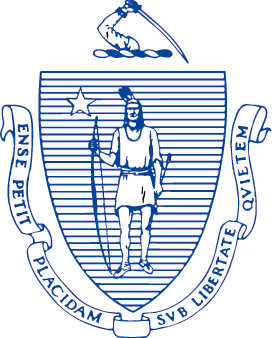 Executive Office of Health and Human ServicesOne Ashburton Place, Room 1109Boston, Massachusetts 02108Administrative Bulletin 18-12101 CMR 334.00: Prostheses, Prosthetic Devices and Orthotic DevicesEffective January 1, 2018HCPCS Updates and CorrectionsUnder the authority of Regulation 101 CMR 334.01(4), the Executive Office of Health and Human Services is updating Healthcare Common Procedure Coding System (HCPCS) codes, effective for dates of service on or after January 1, 2018, to add new codes and revise a description for an existing code.   Under 101 CMR 334.01(4)(d), entirely new codes with associated Medicare fees are set at a percentage of prevailing Medicare fees. Under 101 CMR 334.01(4)(b), for the existing code for which only the description has changed, the rate is unchanged. The appearance of a code in the tables below does not constitute authorization for or approval of the procedures or services for which rates are determined pursuant to 101 CMR 334.00. Governmental units that purchase care are responsible for the definition, authorization, and approval of care to publicly aided individuals.New Codes that Do Not Crosswalk to Existing CodesThe following codes are entirely new and do not crosswalk to existing codes. Payment rates have been established according to 101 CMR 334.00.Code Description RevisionThe description of the following code has been revised, and the payment rate remains unchanged:New CodeRateDescriptionL3761$381.42Elbow orthosis (EO), with adjustable position locking joint(s), prefabricated, off-the-shelfL7700$21.67Gasket or seal, for use with prosthetic socket insert, any type, eachCodeRateOld DescriptionNew DescriptionL3760$364.02Elbow Orthosis, with adjustable position locking joint(s) prefabricated, includes fitting and adjustment.Elbow orthosis (EO), with adjustable position locking joint(s), prefabricated, item that has been trimmed, bent, molded, assembled, or otherwise customized to fit a specific patient by an individual with expertise. 